     ОБЩИНСКА ИЗБИРАТЕЛНА КОМИСИЯ  0103 БЛАГОЕВГРАД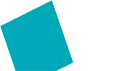 град Благоевград, 2700, площад „Георги Измирлиев“ 1, сграда на общинска администрация, ет.2,зала 210ПРОТОКОЛ  № 20-МИ / 28.10.2023гНа 28 ОКТОМВРИ 2023 г. от 09.00 часа се проведе заседание на Общинската  избирателна комисия Благоевград,   при следния  Д н е в е н  р е д:Решение за заличаване на застъпник на кандидатска листа за изборите за общински съветници и кметове, насрочени на 29 октомври 2023г., предложен от ПП „Има такъв народ“.Решения за регистрация на застъпници на кандидатска листа за изборите за общински съветници и кметове, насрочени на 29 октомври 2023г. Решения за вписване на упълномощени представители на  кандидатска листа за изборите за общински съветници и кметове, насрочени на 29 октомври 2023гРешение за промени в състава на секционните избирателни комисии за провеждане на изборите за общински съветници и за кметове, насрочени за 29 октомври 2023 г. в Община БлагоевградРазни ПРИСЪСТВАТ: 1. Мартин Бусаров 2. Милена Велкова3. Мустафа Сирачки4. Пенка Ичева5. Мая Драгиева6. Мария Данчова7. Елена Панчева8. Чавдар Цонев9. Божидар Ненов10. Елеонора Атанасова11. Йорданка БорисоваОТСЪСТВАЩИ: няма Заседанието бе открито в 09.00ч. и председателствано от Мартин Бусаров – председател на комисията. Мартин Бусаров: Колеги, откривам заседанието на ОИК Благоевград.Скъпи колеги, предлагам посочения от мен дневен ред. Ако някой има предложения, моля.Няма предложения.РЕШЕНИЕ 
№ 232-МИ
Благоевград, 28.10.2023ОТНОСНО: Заличаване на застъпник на кандидатска листа за изборите за общински съветници и кметове, насрочени на 29 октомври 2023г., предложен от ПП „Има такъв народ“.В ОИК-Благоевград постъпи молба от Снежанка Иванова Маркова, заведена с вх. № 363-МИ/27.10.2023г. във входящия регистър на ОИК-Благоевград. В молбата, лицето е посочило, че е регистрирано като застъпник на кандидатска листа на ПП „Има такъв народ“, както и че желае да бъде отписано като такъв.       С Решение 228-МИ от 27.10.2023г. на ОИК- Благоевград са регистрирани застъпници на кандидатска листа, предложени от ПП „Има такъв народ“.        След като се увери, че посоченото лице е регистрирано като застъпник на посочената кандидатска листа, както и че са налице предпоставките за заличаване на неговата регистрация, на основание чл. 87, ал. 1, т. 18 във връзка с  чл. 118, ал. 2 от Изборния кодекс, във връзка с Решение №2594-МИ от 04.10.2023г.  на ЦИК, при спазване на законоустановения кворум,  Общинската избирателна комисия- Благоевград РЕШИ:Заличава регистрацията на Снежанка Иванова Маркова,ЕГН: **********, като застъпник в изборите за общински съветници и кметове, насрочени на 29 октомври 2023г., предложен от ПП „Има такъв народ“.            Анулира издаденото удостоверение. Настоящото решение подлежи на обжалване пред Централна избирателна комисия в срок 3 /три/ дни от обявяването му.Има ли предложения? Няма.Колеги , моля, гласуваме.ГЛАСУВАЛИ 11 члена на ОИК, ЗА гласуват 11 члена, ПРОТИВ няма.Решението бе взето единодушно в 10:00  часа.РЕШЕНИЕ 
№ 233-МИ
Благоевград, 28.10.2023ОТНОСНО: Регистрация на застъпници на кандидатска листа за изборите за общински съветници и кметове, насрочени на 29 октомври 2023г., предложени от партия „СЪЮЗ НА ДЕМОКРАТИЧНИТЕ СИЛИ“В ОИК-Благоевград постъпи предложение  /приложение 72-МИ от изборните книжа/ от Мария Гошева  – представляващ по пълномощно на партия „СЪЮЗ НА ДЕМОКРАТИЧНИТЕ СИЛИ“заведено с вх. №: 364-МИ/27.10.2023г. във входящия регистър на ОИК и с входящ №16/27.10.2023г. в регистъра на застъпниците на ОИК, с което се предлага Общинска избирателна комисия- Благоевград да регистрира 13 /тринадесет/ броя застъпници на  кандидатска листа за изборите за общински съветници и кметове,  насрочени на 29 октомври 2023г.Към предложението за регистрация е приложено и Приложение-списък на хартиен и в електронен вид, с попълнени данни на 13 /тринадесет/ лица, както и 13 /тринадесет/ броя  декларации от лицата, предложени за застъпник /Приложение 74-МИ от изборните книжа/. След извършена проверка от „Информационно обслужване" АД се установи, че относно 9 /девет/ от лицата, предложени за регистрация, са налице условията да бъдат регистрирани като застъпници на кандидатската листа на  партия „СЪЮЗ НА ДЕМОКРАТИЧНИТЕ СИЛИ“ за изборите  за общински съветници и кметове,  насрочени на 29 октомври 2023 г.Предвид изложеното и на основание чл. 87, ал. 1, т. 18 във връзка с  чл. 118, ал. 2 от Изборния кодекс, във връзка с Решение №2594-МИ от 04.10.2023г.  на ЦИК, при спазване на законоустановения кворум,  Общинската избирателна комисия- Благоевград РЕШИ:РЕГИСТИРА 9 /девет/ бр.  застъпници  на кандидатска листа за изборите за общински съветници и кметове,  насрочени на 29 октомври 2023г.  предложени от  партия „СЪЮЗ НА ДЕМОКРАТИЧНИТЕ СИЛИ“Издава удостоверения на регистрираните застъпници.ОТКАЗВА регистрация на  4 /четири / лица, а именно :Регистрираните застъпници да се впишат  в публичния регистър. Настоящото решение подлежи на обжалване пред Централна избирателна комисия в срок 3 /три/ дни от обявяването му.Има ли предложения? Няма.Колеги , моля, гласуваме.ГЛАСУВАЛИ 11 члена на ОИК, ЗА гласуват 11 члена, ПРОТИВ няма.Решението бе взето единодушно в 10:00  часа.РЕШЕНИЕ 
№ 234-МИ
Благоевград, 28.10.2023ОТНОСНО: Вписване в Публичния списък на упълномощените представители на партиите, коалициите, местните коалиции или инициативните комитети за изборите за общински съветници и кметове, насрочени на 29 октомври 2023г.Постъпили са предложения, ведно със списъци, заведени с вх. № 365-МИ/27.10.2023г. във входящия регистър на ОИК Благоевград, подадени от Мария Гошева - упълномощен представител на ПП „Съюз на демократичните сили“.С постъпилите предложения се прави искане за включване на 9 /девет/ лица в списъка на упълномощените представители на партиите, коалициите или инициативните комитети като пълномощници на ПП „Съюз на демократичните сили“.Към предложенията са приложени в табличен вид и списъци със заявените пълномощници.Списъците с  предложените упълномощени представители са проверени от „Информационно обслужване“ АД. Комисията счита, че са изпълнени изискванията на Решение № 2664-МИ от 13.10.2023 г. на ЦИК по отношение 9 /девет/ лица.Предвид изложеното и на основание чл. 87, ал. 1, т. 1 във връзка с  чл. 124, ал. 4 от Изборния кодекс, във връзка с Решение № 2664-МИ от 13.10.2023 г.  на ЦИК, при спазване на законоустановения кворум, Общинската избирателна комисия- Благоевград Р Е Ш И:ВПИСВА 9 /девет/ броя представители на кандидатската листа на ПП „Съюз на демократичните сили“ за изборите за общински съветници и кметове, насрочени на 29 октомври 2023г. в публичния списък на упълномощените представители на партиите, коалициите, местните коалиции или инициативните комитети, съгласно направеното предложение и резултата от проверката.Настоящото решение подлежи на обжалване пред Централна избирателна комисия в срок 3 /три/ дни от обявяването му.Има ли предложения? Няма.Колеги , моля, гласуваме.ГЛАСУВАЛИ 11 члена на ОИК, ЗА гласуват 11 члена, ПРОТИВ няма.Решението бе взето единодушно в 10:15  часа.РЕШЕНИЕ 
№ 235-МИ
Благоевград, 28.10.2023ОТНОСНО: Регистрация на застъпници на кандидатска листа за изборите за общински съветници и кметове, насрочени на 29 октомври 2023г., предложени от ПП “СВОБОДА“.В ОИК-Благоевград e постъпилo предложение  /приложение 72-МИ от изборните книжа/ от Десислава Грозданова  – представляващ по пълномощно на ПП “СВОБОДА“, заведено с вх. №: 366-МИ/ 27.10.2023г. и към входящ №8/27.10.2023г. в регистъра на застъпниците на ОИК, с което се предлага Общинска избирателна комисия- Благоевград да регистрира 46 /четиридесет и шест/ броя застъпници на  кандидатска листа за изборите за общински съветници и кметове,  насрочени на 29 октомври 2023г.Към предложението за регистрация е приложено и Приложение-списък на хартиен носител и в електронен вид , с попълнени данни на 46 /четиридесет и шест/ лица, както и 46 /четиридесет и шест/  броя  декларации от лицата, предложени за застъпници /Приложение 74-МИ от изборните книжа/. След извършена проверка от „Информационно обслужване" АД се установи, че относно 45 /четиридесет и пет/ от лицата, предложени за регистрация, са налице условията да бъдат регистрирани като застъпници на кандидатската листа на   ПП “СВОБОДА“  за изборите  за общински съветници и кметове,  насрочени на 29 октомври 2023г.Предвид изложеното и на основание чл. 87, ал. 1, т. 18 във връзка с  чл. 118, ал. 2 от Изборния кодекс, във връзка с Решение №2594-МИ от 04.10.2023г.  на ЦИК, при спазване на законоустановения кворум,  Общинската избирателна комисия- Благоевград РЕШИ:РЕГИСТИРА 45 /четиридесет и пет / бр.  застъпници  на кандидатска листа за изборите за  общински съветници и кметове,  насрочени на 29 октомври 2023г.  предложени от  ПП “СВОБОДА“.      Издава удостоверения на регистрираните застъпници.ОТКАЗВА регистрация на  1 /едно / лице, а именно :Регистрираните застъпници да се впишат  в публичния регистър.Настоящото решение подлежи на обжалване пред Централна избирателна комисия в срок 3 /три/ дни от обявяването му.Има ли предложения? Няма.Колеги , моля, гласуваме.ГЛАСУВАЛИ 11 члена на ОИК, ЗА гласуват 11 члена, ПРОТИВ няма.Решението бе взето единодушно в 10:20  часа.РЕШЕНИЕ 
№ 236-МИ
Благоевград, 28.10.2023ОТНОСНО: Регистрация на застъпници на кандидатска листа за изборите за общински съветници и кметове, насрочени на 29 октомври 2023г., предложени от партия „ДВИЖЕНИЕ ГЕРГЬОВДЕН“В ОИК-Благоевград постъпи предложение  /приложение 72-МИ от изборните книжа/ от Гергана Владимирова Муртова  – упълномощен представител на партия „ДВИЖЕНИЕ ГЕРГЬОВДЕН“, заведено с вх. №: 367-МИ/ 27.10.2023г. във входящия регистър на ОИК и с входящ №:12/27.10.2023г. в регистъра на застъпниците на ОИК, с което се предлага Общинска избирателна комисия- Благоевград да регистрира 4 /четири/ броя застъпници на  кандидатска листа за изборите за общински съветници и кметове,  насрочени на 29 октомври 2023г.Към предложението за регистрация е приложено и Приложение-списък на хартиен носител и в електронен вид , с попълнени данни на 4 /четири/  лица, както и 4 /четири/  броя  декларации от лицата, предложени за застъпник /Приложение 74-МИ от изборните книжа/. След извършена проверка от „Информационно обслужване" АД се установи, че относно 4 /четири/ от лицата, предложени за регистрация, са налице условията да бъдат регистрирани като застъпници на кандидатската листа партия „ДВИЖЕНИЕ ГЕРГЬОВДЕН“ за изборите  за общински съветници и кметове,  насрочени на 29 октомври 2023г.Предвид изложеното и на основание чл. 87, ал. 1, т. 18 във връзка с  чл. 118, ал. 2 от Изборния кодекс, във връзка с Решение №2594-МИ от 04.10.2023г.  на ЦИК, при спазване на законоустановения кворум,  Общинската избирателна комисия- Благоевград РЕШИ:РЕГИСТИРА 4 / четири/ бр.  застъпници  на кандидатска листа за изборите за  общински съветници и кметове,  насрочени на 29 октомври 2023г.  предложени от  партия „ДВИЖЕНИЕ ГЕРГЬОВДЕН“Издава удостоверения на регистрираните застъпници.Регистрираните застъпници да се впишат  в публичния регистър.Решението бе взето единодушно в 10.40  часа. Настоящото решение подлежи на обжалване пред Централна избирателна комисия в срок 3 /три/ дни от обявяването му.Има ли предложения? Няма.Колеги , моля, гласуваме.ГЛАСУВАЛИ 11 члена на ОИК, ЗА гласуват 11 члена, ПРОТИВ няма.Решението бе взето единодушно в 10:40  часа.РЕШЕНИЕ 
№ 237-МИ
Благоевград, 28.10.2023ОТНОСНО: Вписване в Публичния списък на упълномощените представители на партиите, коалициите, местните коалиции или инициативните комитети за изборите за общински съветници и кметове, насрочени на 29 октомври 2023г.Постъпили са предложения, ведно със списъци, заведени с вх. № 369-МИ/27.10.2023г. във входящия регистър на ОИК Благоевград, подадени от Кирил Ваклинов - упълномощен представител на партия „ПРЯКА ДЕМОКРАЦИЯ“.С постъпилите предложения се прави искане за включване на 45 /четиридесет и пет/ лица в списъка на упълномощените представители на партиите, коалициите или инициативните комитети като пълномощници на партия „ПРЯКА ДЕМОКРАЦИЯ“.Към предложенията са приложени в табличен вид и списъци със заявените пълномощници.Списъците с  предложените упълномощени представители са проверени от „Информационно обслужване“ АД. Комисията счита, че са изпълнени изискванията на Решение № 2664-МИ от 13.10.2023 г. на ЦИК по отношение 41 /четиридесет и едно/ лица.Предвид изложеното и на основание чл. 87, ал. 1, т. 1 във връзка с  чл. 124, ал. 4 от Изборния кодекс, във връзка с Решение № 2664-МИ от 13.10.2023 г.  на ЦИК, при спазване на законоустановения кворум, Общинската избирателна комисия- Благоевград Р Е Ш И:ВПИСВА 41 /четиридесет и един/ броя представители на кандидатската листа на партия „ПРЯКА ДЕМОКРАЦИЯ“ за изборите за общински съветници и кметове, насрочени на 29 октомври 2023г. в публичния списък на упълномощените представители на партиите, коалициите, местните коалиции или инициативните комитети, съгласно направеното предложение и резултата от проверката.ОТКАЗВА да впише 4 /четири/ броя представители на кандидатската листа на партия „ПРЯКА ДЕМОКРАЦИЯ“ за изборите за общински съветници и кметове, насрочени на 29 октомври 2023г. в публичния списък на упълномощените представители на партиите, коалициите, местните коалиции или инициативните комитети, както следва:Настоящото решение подлежи на обжалване пред Централна избирателна комисия в срок 3 /три/ дни от обявяването му.Има ли предложения? Няма.Колеги , моля, гласуваме.ГЛАСУВАЛИ 11 члена на ОИК, ЗА гласуват 11 члена, ПРОТИВ няма.Решението бе взето единодушно в 11:10  часа.РЕШЕНИЕ 
№ 238-МИ
Благоевград, 28.10.2023ОТНОСНО: Вписване в Публичния списък на упълномощените представители на партиите, коалициите, местните коалиции или инициативните комитети за изборите за общински съветници и кметове, насрочени на 29 октомври 2023г.Постъпили са предложения, ведно със списъци, заведени с вх. № 359-МИ/27.10.2023г. и  вх. № 370-МИ/27.10.2023г. във входящия регистър на ОИК Благоевград, подадени от Венцислав Кавазов - упълномощен представител на партия „ОБЕДИНЕНИ ЗЕМЕДЕЛЦИ“С постъпилите предложения се прави искане за включване на 51 /петдесет и едно/ лица в списъка на упълномощените представители на партиите, коалициите или инициативните комитети като пълномощници на партия „ОБЕДИНЕНИ ЗЕМЕДЕЛЦИ“Към предложенията са приложени в табличен вид и списъци със заявените пълномощници.Списъците с  предложените упълномощени представители са проверени от „Информационно обслужване“ АД. Комисията счита, че са изпълнени изискванията на Решение № 2664-МИ от 13.10.2023 г. на ЦИК по отношение 51 /петдесет и едно/ лица.Предвид изложеното и на основание чл. 87, ал. 1, т. 1 във връзка с  чл. 124, ал. 4 от Изборния кодекс, във връзка с Решение № 2664-МИ от 13.10.2023 г.  на ЦИК, при спазване на законоустановения кворум, Общинската избирателна комисия- Благоевград Р Е Ш И:ВПИСВА 51 /петдесет и един/ броя представители на кандидатската листа на партия „ОБЕДИНЕНИ ЗЕМЕДЕЛЦИ“за изборите за общински съветници и кметове, насрочени на 29 октомври 2023г. в публичния списък на упълномощените представители на партиите, коалициите, местните коалиции или инициативните комитети, съгласно направеното предложение и резултата от проверката.Настоящото решение подлежи на обжалване пред Централна избирателна комисия в срок 3 /три/ дни от обявяването му.Има ли предложения? Няма.Колеги , моля, гласуваме.ГЛАСУВАЛИ 11 члена на ОИК, ЗА гласуват 11 члена, ПРОТИВ няма.Решението бе взето единодушно в 11:20  часа.РЕШЕНИЕ 
№ 239-МИ
Благоевград, 28.10.2023ОТНОСНО: Регистрация на застъпници на кандидатска листа за изборите за общински съветници и кметове, насрочени на 29 октомври 2023г., предложени от коалиция „БСП ЗА БЪЛГАРИЯ“.В ОИК-Благоевград e постъпилo предложение  /приложение 72-МИ от изборните книжа/ от Николай Бошкилов  – представляващ по пълномощно на коалиция „БСП ЗА БЪЛГАРИЯ“, заведено с вх. №: 372-МИ/ 27.10.2023г. и към входящ №17/27.10.2023г. в регистъра на застъпниците на ОИК, с което се предлага Общинска избирателна комисия- Благоевград да регистрира 40 /четиридесет/ броя застъпници на  кандидатска листа за изборите за общински съветници и кметове,  насрочени на 29 октомври 2023г.Към предложението за регистрация е приложено и Приложение-списък на хартиен носител и в електронен вид , с попълнени данни на 40 /четиридесет/ лица, както и 40 /четиридесет/  броя  декларации от лицата, предложени за застъпници /Приложение 74-МИ от изборните книжа/. След извършена проверка от „Информационно обслужване" АД се установи, че относно 39 /тридесет и девет/ от лицата, предложени за регистрация, са налице условията да бъдат регистрирани като застъпници на кандидатската листа на   коалиция „БСП ЗА БЪЛГАРИЯ“ за изборите  за общински съветници и кметове,  насрочени на 29 октомври 2023г.Предвид изложеното и на основание чл. 87, ал. 1, т. 18 във връзка с  чл. 118, ал. 2 от Изборния кодекс, във връзка с Решение №2594-МИ от 04.10.2023г.  на ЦИК, при спазване на законоустановения кворум,  Общинската избирателна комисия- Благоевград РЕШИ:РЕГИСТИРА 39 /тридесет и девет/ бр.  застъпници  на кандидатска листа за изборите за  общински съветници и кметове,  насрочени на 29 октомври 2023г.  предложени от  коалиция „БСП ЗА БЪЛГАРИЯ“      Издава удостоверения на регистрираните застъпници.ОТКАЗВА регистрация на  1 /едно / лице, а именно :Регистрираните застъпници да се впишат  в публичния регистър.Настоящото решение подлежи на обжалване пред Централна избирателна комисия в срок 3 /три/ дни от обявяването му.Има ли предложения? Няма.Колеги , моля, гласуваме.ГЛАСУВАЛИ 11 члена на ОИК, ЗА гласуват 11 члена, ПРОТИВ няма.Решението бе взето единодушно в 10:20  часа.РЕШЕНИЕ 
№ 240-МИ
Благоевград, 28.10.2023ОТНОСНО: Регистрация на застъпници на кандидатска листа за изборите за общински съветници и кметове, насрочени на 29 октомври 2023г., предложени от партия „Земеделски съюз „Александър Стамболийски“.В ОИК-Благоевград e постъпилo предложение  /приложение 72-МИ от изборните книжа/ от Спас Панчев  – представляващ по пълномощно на партия „Земеделски съюз „Александър Стамболийски“, заведено с вх. №: 373 -МИ/27.10.2023г. и към входящ №18/27.10.2023г. в регистъра на застъпниците на ОИК, с което се предлага Общинска избирателна комисия- Благоевград да регистрира 30 /тридесет/ броя застъпници на  кандидатска листа за изборите за общински съветници и кметове,  насрочени на 29 октомври 2023г.Към предложението за регистрация е приложено и Приложение-списък на хартиен носител и в електронен вид , с попълнени данни на 30 /тридесет/ лица, както и 30 /тридесет/  броя  декларации от лицата, предложени за застъпници /Приложение 74-МИ от изборните книжа/. След извършена проверка от „Информационно обслужване" АД се установи, че относно 27 /двадесет и седем/ от лицата, предложени за регистрация, са налице условията да бъдат регистрирани като застъпници на кандидатската листа на   партия „Земеделски съюз „Александър Стамболийски“ за изборите  за общински съветници и кметове,  насрочени на 29 октомври 2023г.Предвид изложеното и на основание чл. 87, ал. 1, т. 18 във връзка с  чл. 118, ал. 2 от Изборния кодекс, във връзка с Решение №2594-МИ от 04.10.2023г.  на ЦИК, при спазване на законоустановения кворум,  Общинската избирателна комисия- Благоевград РЕШИ:РЕГИСТИРА 27 /двадесет и седем/ бр.  застъпници  на кандидатска листа за изборите за  общински съветници и кметове,  насрочени на 29 октомври 2023г.  предложени от  партия „Земеделски съюз „Александър Стамболийски“.       Издава удостоверения на регистрираните застъпници.ОТКАЗВА регистрация на  3 /три/ лица, а именно :Регистрираните застъпници да се впишат  в публичния регистър.Настоящото решение подлежи на обжалване пред Централна избирателна комисия в срок 3 /три/ дни от обявяването му.Има ли предложения? Няма.Колеги , моля, гласуваме.ГЛАСУВАЛИ 11 члена на ОИК, ЗА гласуват 11 члена, ПРОТИВ няма.Решението бе взето единодушно в 12:00  часа.РЕШЕНИЕ 
№ 241-МИ
Благоевград, 28.10.2023ОТНОСНО: Вписване в Публичния списък на упълномощените представители на партиите, коалициите, местните коалиции или инициативните комитети за изборите за общински съветници и кметове, насрочени на 29 октомври 2023г.Постъпили са предложения, ведно със списъци, заведени с вх. № 375-МИ/27.10.2023г. във входящия регистър на ОИК Благоевград, подадени от Ваня Кромбоа - упълномощен представител на  КП „Продължаваме промяната – Демократична България“С постъпилите предложения се прави искане за включване на 91 /деветдесет и едно/ лица в списъка на упълномощените представители на партиите, коалициите или инициативните комитети като пълномощници на  КП „Продължаваме промяната – Демократична България“.Към предложенията са приложени в табличен вид и списъци със заявените пълномощници.Списъците с  предложените упълномощени представители са проверени от „Информационно обслужване“ АД. Комисията счита, че са изпълнени изискванията на Решение № 2664-МИ от 13.10.2023 г. на ЦИК по отношение 85 /осемдесет и пет/ лица.Предвид изложеното и на основание чл. 87, ал. 1, т. 1 във връзка с  чл. 124, ал. 4 от Изборния кодекс, във връзка с Решение № 2664-МИ от 13.10.2023 г.  на ЦИК, при спазване на законоустановения кворум, Общинската избирателна комисия- Благоевград Р Е Ш И:ВПИСВА 85 /осемдесет и пет/ броя представители на кандидатската листа на  КП „Продължаваме промяната – Демократична България“ за изборите за общински съветници и кметове, насрочени на 29 октомври 2023г. в публичния списък на упълномощените представители на партиите, коалициите, местните коалиции или инициативните комитети, съгласно направеното предложение и резултата от проверката.ОТКАЗВА да впише 6 /шест/ броя представители на кандидатската листа на  КП „Продължаваме промяната – Демократична България“за изборите за общински съветници и кметове, насрочени на 29 октомври 2023г. в публичния списък на упълномощените представители на партиите, коалициите, местните коалиции или инициативните комитети, както следва:Настоящото решение подлежи на обжалване пред Централна избирателна комисия в срок 3 /три/ дни от обявяването му.Има ли предложения? Няма.Колеги , моля, гласуваме.ГЛАСУВАЛИ 11 члена на ОИК, ЗА гласуват 11 члена, ПРОТИВ няма.Решението бе взето единодушно в 12:10  часа.РЕШЕНИЕ 
№ 242-МИ
Благоевград, 28.10.2023ОТНОСНО: промени в състава на секционните избирателни комисии за провеждане на изборите за общински съветници и за кметове, насрочени за 29 октомври 2023 г. в Община БлагоевградВ ОИК Благоевград е постъпило предложение от коалиция „БСП за България“, заведено с вх. №371-МИ/27.10.2023г. и вх. №380-МИ/28.10.2023г., от ПП „ГЕРБ“,  заведено с вх. №374-МИ/27.10.2023г. и с вх. №390-МИ/28.10.2023г., от КП „Продължаваме промяната – Демократична България“, заведено с вх. № 376-МИ/27.10.2023 г. и вх, № 384-МИ/28.10.2023 г, от ПП „Възраждане“, заведено с вх. № 378-МИ/28.10.2023 г., от ПП „ДПС“, заведено с вх. № 388-МИ/28.10.2023 г. във входящия регистър на ОИК Благоевград.С предложението се иска извършването на промени в състава на СИК за провеждане на изборите за общински съветници и за кметове, насрочени за 29 октомври 2023 г. в Община Благоевград, както и допълване на състава на СИК за провеждане на изборите за общински съветници и за кметове, насрочени за 29 октомври 2023 г. в Община Благоевград.С решение  №166-МИ от 30.09.2023г. ОИК Благоевград е назначила секционните избирателни комисии в община Благоевград.След като се увери, че подадените за смяна  лица са назначени в състава на съответната СИК, и на тяхно място са  посочени поименни предложения за извършване на замяна,  на основание чл.87, ал.1,т. и т.5 във връзка с чл. 89, ал.1, във връзка с чл. 91, ал.11 от Изборния кодекс и във връзка с Решение № 2378-МИ/ 12.09.2023 на ЦИК , при спазване на законоустановения кворум, Общинската  избирателна комисия-БлагоевградРЕШИ:Освобождава членовете от състава на СИК за провеждане на изборите за общински съветници и за кметове, насрочени за 29 октомври 2023 г. в Община Благоевград по предложението на партиите и коалициите.Анулира издадените удостоверения.Назначава членовете в състава на СИК за провеждане на изборите за общински съветници и за кметове, насрочени за 29 октомври 2023 г. в Община Благоевград по предложенията на партиите и коалициите.На новоназначените членове  на СИК, да бъде издадено съответното удостоверение.Настоящото решение подлежи на обжалване пред Централна избирателна комисия в срок 3 /три/ дни от обявяването му.Има ли предложения? Няма.Колеги , моля, гласуваме.ГЛАСУВАЛИ 11 члена на ОИК, ЗА гласуват 11 члена, ПРОТИВ няма.Решението бе взето единодушно в 12:20  часа.РЕШЕНИЕ 
№ 243-МИ
Благоевград, 28.10.2023ОТНОСНО: Регистрация на застъпници на кандидатска листа за изборите за общински съветници и кметове, насрочени на 29 октомври 2023г., предложени от КОАЛИЦИЯ „ЛЕВИЦАТА“.В ОИК-Благоевград постъпи предложение  /приложение 72-МИ от изборните книжа/ от Албина Анева - Томова  – упълномощен представител на КОАЛИЦИЯ „ЛЕВИЦАТА“,  заведено с вх. №: 379-МИ/ 28.10.2023г. във входящия регистър на ОИК и с входящ №:9/28.10.2023г. в регистъра на застъпниците на ОИК, с което се предлага Общинска избирателна комисия-Благоевград да регистрира 1 /един/ брой застъпник на  кандидатска листа за изборите за общински съветници и кметове,  насрочени на 29 октомври 2023г.Към предложението за регистрация е приложено и Приложение-списък на хартиен носител и в електронен вид , с попълнени данни на 1 /едно/  лице, както и 1 /един/  брой  декларация от лицето, предложено за застъпник /Приложение 74-МИ от изборните книжа/. След извършена проверка от „Информационно обслужване" АД се установи, че относно 1 /едно/ лице, предложено за регистрация, са налице условията да бъдат регистрирани като застъпници на кандидатската листа на   КОАЛИЦИЯ „ЛЕВИЦАТА“, за изборите  за общински съветници и кметове,  насрочени на 29 октомври 2023г.Предвид изложеното и на основание чл. 87, ал. 1, т. 18 във връзка с  чл. 118, ал. 2 от Изборния кодекс, във връзка с Решение №2594-МИ от 04.10.2023г.  на ЦИК, при спазване на законоустановения кворум,  Общинската избирателна комисия- Благоевград РЕШИ:РЕГИСТИРА 1 /един/ бр.  застъпник  на кандидатска листа за изборите за  общински съветници и кметове,  насрочени на 29 октомври 2023г.  предложени от  КОАЛИЦИЯ „ЛЕВИЦАТА“.Издава удостоверение на регистрирания застъпник.Регистрираният застъпник да се впише  в публичния регистър.Настоящото решение подлежи на обжалване пред Централна избирателна комисия в срок 3 /три/ дни от обявяването му.Има ли предложения? Няма.Колеги , моля, гласуваме.ГЛАСУВАЛИ 11 члена на ОИК, ЗА гласуват 11 члена, ПРОТИВ няма.Решението бе взето единодушно в 12:30  часа.РЕШЕНИЕ 
№ 244-МИ
Благоевград, 28.10.2023ОТНОСНО: Регистрация на застъпници на кандидатска листа за изборите за общински съветници и кметове, насрочени на 29 октомври 2023г., предложени от партия „БЪЛГАРСКИ ЗЕМЕДЕЛСКИ НАРОДЕН СЪЮЗ“.В ОИК-Благоевград постъпи предложение  /приложение 72-МИ от изборните книжа/ от Христо Ковачки  – упълномощен представител на партия „БЪЛГАРСКИ ЗЕМЕДЕЛСКИ НАРОДЕН СЪЮЗ“, заведено с вх. №: 381-МИ/ 28.10.2023г. във входящия регистър на ОИК и с входящ №:4/28.10.2023г. в регистъра на застъпниците на ОИК, с което се предлага Общинска избирателна комисия-Благоевград да регистрира 2 /два/ броя застъпници на  кандидатска листа за изборите за общински съветници и кметове,  насрочени на 29 октомври 2023г.Към предложението за регистрация е приложено и Приложение-списък на хартиен носител и в електронен вид , с попълнени данни на 2 /две/  лица, както и 2 /два/  броя  декларации от лицата, предложени за застъпник /Приложение 74-МИ от изборните книжа/. След извършена проверка от „Информационно обслужване" АД се установи, че относно 2 /две/ лица, предложени за регистрация, са налице условията да бъдат регистрирани като застъпници на кандидатската листа на   партия „БЪЛГАРСКИ ЗЕМЕДЕЛСКИ НАРОДЕН СЪЮЗ“ за изборите  за общински съветници и кметове,  насрочени на 29 октомври 2023г.Предвид изложеното и на основание чл. 87, ал. 1, т. 18 във връзка с  чл. 118, ал. 2 от Изборния кодекс, във връзка с Решение №2594-МИ от 04.10.2023г.  на ЦИК, при спазване на законоустановения кворум,  Общинската избирателна комисия- Благоевград РЕШИ:РЕГИСТИРА 2 /два/ бр.  застъпници  на кандидатска листа за изборите за  общински съветници и кметове,  насрочени на 29 октомври 2023г.  предложени от  партия „БЪЛГАРСКИ ЗЕМЕДЕЛСКИ НАРОДЕН СЪЮЗ“.Издава удостоверения на регистрираните застъпници.Регистрираните застъпнци да се впишат  в публичния регистър.Настоящото решение подлежи на обжалване пред Централна избирателна комисия в срок 3 /три/ дни от обявяването му.Има ли предложения? Няма.Колеги , моля, гласуваме.ГЛАСУВАЛИ 11 члена на ОИК, ЗА гласуват 11 члена, ПРОТИВ няма.Решението бе взето единодушно в 12:35  часаРЕШЕНИЕ 
№ 245-МИ
Благоевград, 28.10.2023ОТНОСНО: Регистрация на застъпници на кандидатска листа за изборите за общински съветници и кметове, насрочени на 29 октомври 2023г., предложени от коалиция „БСП ЗА БЪЛГАРИЯ“.В ОИК-Благоевград e постъпилo предложение  /приложение 72-МИ от изборните книжа/ от Николай Бошкилов  – представляващ по пълномощно на коалиция „БСП ЗА БЪЛГАРИЯ“, заведено с вх. №: 382-МИ/ 28.10.2023г. и към входящ №17/28.10.2023г. в регистъра на застъпниците на ОИК, с което се предлага Общинска избирателна комисия- Благоевград да регистрира 7 /седем/ броя застъпници на  кандидатска листа за изборите за общински съветници и кметове,  насрочени на 29 октомври 2023г.Към предложението за регистрация е приложено и Приложение-списък на хартиен носител и в електронен вид , с попълнени данни на 7 /седем/ лица, както и 7 /седем/  броя  декларации от лицата, предложени за застъпници /Приложение 74-МИ от изборните книжа/. След извършена проверка от „Информационно обслужване" АД се установи, че относно 6 /шест/ от лицата, предложени за регистрация, са налице условията да бъдат регистрирани като застъпници на кандидатската листа на   коалиция „БСП ЗА БЪЛГАРИЯ“ за изборите  за общински съветници и кметове,  насрочени на 29 октомври 2023г.Предвид изложеното и на основание чл. 87, ал. 1, т. 18 във връзка с  чл. 118, ал. 2 от Изборния кодекс, във връзка с Решение №2594-МИ от 04.10.2023г.  на ЦИК, при спазване на законоустановения кворум,  Общинската избирателна комисия- Благоевград РЕШИ:РЕГИСТИРА 6 /шест/ бр.  застъпници  на кандидатска листа за изборите за  общински съветници и кметове,  насрочени на 29 октомври 2023г.  предложени от  коалиция „БСП ЗА БЪЛГАРИЯ“      Издава удостоверения на регистрираните застъпници.ОТКАЗВА регистрация на  1 /едно / лице, а именно :Регистрираните застъпници да се впишат  в публичния регистър.Настоящото решение подлежи на обжалване пред Централна избирателна комисия в срок 3 /три/ дни от обявяването му.Има ли предложения? Няма.Колеги , моля, гласуваме.ГЛАСУВАЛИ 11 члена на ОИК, ЗА гласуват 11 члена, ПРОТИВ няма.Решението бе взето единодушно в 10:20  часаРЕШЕНИЕ 
№ 246-МИ
Благоевград, 28.10.2023ОТНОСНО: Регистрация на застъпници на кандидатска листа за изборите за общински съветници и кметове, насрочени на 29 октомври 2023г., предложени от КП „Продължаваме промяната – Демократична България“В ОИК-Благоевград постъпи предложение  /приложение 72-МИ от изборните книжа/ от Наталия Димитрова  – представляващ по пълномощно на КП „Продължаваме промяната – Демократична България“,  заведено с вх. № 383-МИ/ 28.10.2023г. във входящия регистър на ОИК и към входящ №2/28.10.2023г. в регистъра на застъпниците на ОИК, с което се предлага Общинска избирателна комисия- Благоевград да регистрира 1 /един/ брой застъпник на  кандидатска листа за изборите за общински съветници и кметове,  насрочени на 29 октомври 2023г.Към предложението за регистрация е приложено и Приложение-списък на хартиен и в електронен вид, с попълнени данни на 1 /едно/ лице, както и 1 /един/ брой  декларация от лицето, предложено за застъпник /Приложение 74-МИ от изборните книжа/. След извършена проверка от „Информационно обслужване" АД се установи, че относно лицето, предложено за регистрация, са налице условията да бъде регистрирано като застъпник на кандидатската листа на   КП „Продължаваме промяната – Демократична България“,   за изборите  за общински съветници и кметове,  насрочени на 29 октомври 2023г.Предвид изложеното и на основание чл. 87, ал. 1, т. 18 във връзка с  чл. 118, ал. 2 от Изборния кодекс, във връзка с Решение №2594-МИ от 04.10.2023г.  на ЦИК, при спазване на законоустановения кворум,  Общинската избирателна комисия- Благоевград РЕШИ:РЕГИСТИРА 1 /един/ бр.  застъпник  на кандидатска листа за изборите за  общински съветници и кметове,  насрочени на 29 октомври 2023г.  предложени от  КП „Продължаваме промяната – Демократична България“.Издава удостоверение на регистрирания застъпник.Регистрираният застъпник да се впише  в публичния регистър.Настоящото решение подлежи на обжалване пред Централна избирателна комисия в срок 3 /три/ дни от обявяването му.Има ли предложения? Няма.Колеги , моля, гласуваме.ГЛАСУВАЛИ 11 члена на ОИК, ЗА гласуват 11 члена, ПРОТИВ няма.Решението бе взето единодушно в 13:00  часаРЕШЕНИЕ 
№ 247-МИ
Благоевград, 28.10.2023ОТНОСНО: Регистрация на застъпници на кандидатска листа за изборите за общински съветници и кметове, насрочени на 29 октомври 2023г., предложени от ПП „Има такъв народ“.В ОИК-Благоевград постъпи предложение  /приложение 72-МИ от изборните книжа/ от Атанаска Митрева  – представляващ по пълномощно на ПП „Има такъв народ“,  заведено с вх. №: 385-МИ/ 28.10.2023г. във входящия регистър на ОИК и с входящ №:3/28.10.2023г. в регистъра на застъпниците на ОИК, с което се предлага Общинска избирателна комисия- Благоевград да регистрира 6 /шест/ броя застъпници на  кандидатска листа за изборите за общински съветници и кметове,  насрочени на 29 октомври 2023г.Към предложението за регистрация е приложено и Приложение-списък на хартиен и в електронен вид , с попълнени данни на 6 /шест/  лица, както и 6 /шест/ броя декларации от лицата, предложени за застъпник /Приложение 74-МИ от изборните книжа/. След извършена проверка от „Информационно обслужване" АД се установи, че относно 6 /шест/ от лицата, предложени за регистрация, са налице условията да бъдат регистрирани като застъпници на кандидатската листа на   ПП „Има такъв народ“, за изборите  за общински съветници и кметове,  насрочени на 29 октомври 2023г.Предвид изложеното и на основание чл. 87, ал. 1, т. 18 във връзка с  чл. 118, ал. 2 от Изборния кодекс, във връзка с Решение №2594-МИ от 04.10.2023г.  на ЦИК, при спазване на законоустановения кворум,  Общинската избирателна комисия- Благоевград РЕШИ:РЕГИСТИРА 6 /шест/ бр.  застъпници  на кандидатска листа за изборите за  общински съветници и кметове,  насрочени на 29 октомври 2023г.  предложени от  ПП „Има такъв народ“.Издава удостоверения на регистрираните застъпници.  Регистрираните застъпници да се впишат  в публичния регистър.Настоящото решение подлежи на обжалване пред Централна избирателна комисия в срок 3 /три/ дни от обявяването му.Има ли предложения? Няма.Колеги , моля, гласуваме.ГЛАСУВАЛИ 11 члена на ОИК, ЗА гласуват 11 члена, ПРОТИВ няма.Решението бе взето единодушно в 13:10  часаРЕШЕНИЕ 
№ 248-МИ
Благоевград, 28.10.2023ОТНОСНО: Регистрация на застъпници на кандидатска листа за изборите за общински съветници и кметове, насрочени на 29 октомври 2023г., предложени от партия „СЪЮЗ НА ДЕМОКРАТИЧНИТЕ СИЛИ“В ОИК-Благоевград постъпи предложение  /приложение 72-МИ от изборните книжа/ от Мария Гошева  – представляващ по пълномощно на партия „СЪЮЗ НА ДЕМОКРАТИЧНИТЕ СИЛИ“заведено с вх. №: 386-МИ/28.10.2023г. във входящия регистър на ОИК и с входящ №16/28.10.2023г. в регистъра на застъпниците на ОИК, с което се предлага Общинска избирателна комисия- Благоевград да регистрира 4 /четири/ броя застъпници на  кандидатска листа за изборите за общински съветници и кметове,  насрочени на 29 октомври 2023г.Към предложението за регистрация е приложено и Приложение-списък на хартиен и в електронен вид, с попълнени данни на 4 /четири/ лица, както и 4 /четири/ броя  декларации от лицата, предложени за застъпник /Приложение 74-МИ от изборните книжа/. След извършена проверка от „Информационно обслужване" АД се установи, че относно 3 /три/ от лицата, предложени за регистрация, са налице условията да бъдат регистрирани като застъпници на кандидатската листа на  партия „СЪЮЗ НА ДЕМОКРАТИЧНИТЕ СИЛИ“ за изборите  за общински съветници и кметове,  насрочени на 29 октомври 2023 г.Предвид изложеното и на основание чл. 87, ал. 1, т. 18 във връзка с  чл. 118, ал. 2 от Изборния кодекс, във връзка с Решение №2594-МИ от 04.10.2023г.  на ЦИК, при спазване на законоустановения кворум,  Общинската избирателна комисия- Благоевград РЕШИ:РЕГИСТИРА 3 /три/ бр.  застъпници  на кандидатска листа за изборите за общински съветници и кметове,  насрочени на 29 октомври 2023г.  предложени от  партия „СЪЮЗ НА ДЕМОКРАТИЧНИТЕ СИЛИ“Издава удостоверения на регистрираните застъпници.ОТКАЗВА регистрация на  1 /едно/ лице, а именно :Регистрираните застъпници да се впишат  в публичния регистър.Настоящото решение подлежи на обжалване пред Централна избирателна комисия в срок 3 /три/ дни от обявяването му.Има ли предложения? Няма.Колеги , моля, гласуваме.ГЛАСУВАЛИ 11 члена на ОИК, ЗА гласуват 11 члена, ПРОТИВ няма.Решението бе взето единодушно в 13:15  часаРЕШЕНИЕ 
№ 249-МИ
Благоевград, 28.10.2023ОТНОСНО: Вписване в Публичния списък на упълномощените представители на партиите, коалициите, местните коалиции или инициативните комитети за изборите за общински съветници и кметове, насрочени на 29 октомври 2023г.Постъпили са предложения, ведно със списъци, заведени с вх. № 375-МИ/27.10.2023г. във входящия регистър на ОИК Благоевград, подадени от Красимир Пенев Алексиев – представляващ местна коалиция „ВМРО-БНД (БЪЛГАРСКИ ГЛАСЪ)“.С постъпилите предложения се прави искане за включване на 89 /осемдесет и девет/ лица в списъка на упълномощените представители на партиите, коалициите или инициативните комитети като пълномощници на местна коалиция „ВМРО-БНД (БЪЛГАРСКИ ГЛАСЪ)“.Към предложенията са приложени в табличен вид и списъци със заявените пълномощници.Списъците с  предложените упълномощени представители са проверени от „Информационно обслужване“ АД. Комисията счита, че са изпълнени изискванията на Решение № 2664-МИ от 13.10.2023 г. на ЦИК по отношение 89 /осемдесет и девет/ лица.Предвид изложеното и на основание чл. 87, ал. 1, т. 1 във връзка с  чл. 124, ал. 4 от Изборния кодекс, във връзка с Решение № 2664-МИ от 13.10.2023 г.  на ЦИК, при спазване на законоустановения кворум, Общинската избирателна комисия- Благоевград Р Е Ш И:ВПИСВА 89 /осемдесет и девет/ броя представители на кандидатската листа на  местна коалиция „ВМРО-БНД (БЪЛГАРСКИ ГЛАСЪ)“ изборите за общински съветници и кметове, насрочени на 29 октомври 2023г. в публичния списък на упълномощените представители на партиите, коалициите, местните коалиции или инициативните комитети, съгласно направеното предложение и резултата от проверката.Настоящото решение подлежи на обжалване пред Централна избирателна комисия в срок 3 /три/ дни от обявяването му.Има ли предложения? Няма.Колеги , моля, гласуваме.ГЛАСУВАЛИ 11 члена на ОИК, ЗА гласуват 11 члена, ПРОТИВ няма.Решението бе взето единодушно в 13:30  часаРЕШЕНИЕ 
№ 250-МИ
Благоевград, 28.10.2023ОТНОСНО: Регистрация на застъпници на кандидатска листа за изборите за общински съветници и кметове, насрочени на 29 октомври 2023г., предложени от местна коалиция „ВМРО-БНД (БЪЛГАРСКИ ГЛАСЪ)“ В ОИК-Благоевград постъпи предложение  /приложение 72-МИ от изборните книжа/ от Мария Гошева  – представляващ по пълномощно на местна коалиция „ВМРО-БНД (БЪЛГАРСКИ ГЛАСЪ)“ заведено с вх. №: 387-МИ/28.10.2023г. във входящия регистър на ОИК и с входящ №19/28.10.2023г. в регистъра на застъпниците на ОИК, с което се предлага Общинска избирателна комисия- Благоевград да регистрира 17 /седемнадесет/ броя застъпници на  кандидатска листа за изборите за общински съветници и кметове,  насрочени на 29 октомври 2023г.Към предложението за регистрация е приложено и Приложение-списък на хартиен и в електронен вид, с попълнени данни на 17 /седемнадесет/ лица, както и 17 /седемнадесет/ броя  декларации от лицата, предложени за застъпник /Приложение 74-МИ от изборните книжа/. След извършена проверка от „Информационно обслужване" АД се установи, че относно 17 /седемнадесет/ от лицата, предложени за регистрация, са налице условията да бъдат регистрирани като застъпници на кандидатската листа на  местна коалиция „ВМРО-БНД (БЪЛГАРСКИ ГЛАСЪ)“ за изборите  за общински съветници и кметове,  насрочени на 29 октомври 2023 г.Предвид изложеното и на основание чл. 87, ал. 1, т. 18 във връзка с  чл. 118, ал. 2 от Изборния кодекс, във връзка с Решение №2594-МИ от 04.10.2023г.  на ЦИК, при спазване на законоустановения кворум,  Общинската избирателна комисия- Благоевград РЕШИ:РЕГИСТИРА 17 /седемнадесет/ бр.  застъпници  на кандидатска листа за изборите за общински съветници и кметове,  насрочени на 29 октомври 2023г.  предложени от  местна коалиция „ВМРО-БНД (БЪЛГАРСКИ ГЛАСЪ)“. Издава удостоверения на регистрираните застъпници.Регистрираните застъпници да се впишат  в публичния регистър.Настоящото решение подлежи на обжалване пред Централна избирателна комисия в срок 3 /три/ дни от обявяването му.Има ли предложения? Няма.Колеги , моля, гласуваме.ГЛАСУВАЛИ 11 члена на ОИК, ЗА гласуват 11 члена, ПРОТИВ няма.Решението бе взето единодушно в 13:35  часаРЕШЕНИЕ 
№ 251-МИ
Благоевград, 28.10.2023ОТНОСНО: Вписване в Публичния списък на упълномощените представители на партиите, коалициите, местните коалиции или инициативните комитети за изборите за общински съветници и кметове, насрочени на 29 октомври 2023г.Постъпили са предложения, ведно със списъци, заведени с вх. № 389-МИ/28.10.2023г. във входящия регистър на ОИК Благоевград, подадени от Андрей Новаков – упълномощен представител на ПП “ГЕРБ”.С постъпилите предложения се прави искане за включване на 32 /тридесет и двe/ лица в списъка на упълномощените представители на партиите, коалициите или инициативните комитети като пълномощници на ПП “ГЕРБ”.Към предложенията са приложени в табличен вид и списъци със заявените пълномощници.Списъците с  предложените упълномощени представители са проверени от „Информационно обслужване“ АД. Комисията счита, че са изпълнени изискванията на Решение № 2664-МИ от 13.10.2023 г. на ЦИК по отношение 32 /тридесет и две/ лица.Предвид изложеното и на основание чл. 87, ал. 1, т. 1 във връзка с  чл. 124, ал. 4 от Изборния кодекс, във връзка с Решение № 2664-МИ от 13.10.2023 г.  на ЦИК, при спазване на законоустановения кворум, Общинската избирателна комисия- Благоевград Р Е Ш И:ВПИСВА 32 /тридесет и два/ броя представители на кандидатската листа на  ПП “ГЕРБ” изборите за общински съветници и кметове, насрочени на 29 октомври 2023г. в публичния списък на упълномощените представители на партиите, коалициите, местните коалиции или инициативните комитети, съгласно направеното предложение и резултата от проверката.Настоящото решение подлежи на обжалване пред Централна избирателна комисия в срок 3 /три/ дни от обявяването му.Има ли предложения? Няма.Колеги , моля, гласуваме.ГЛАСУВАЛИ 11 члена на ОИК, ЗА гласуват 11 члена, ПРОТИВ няма.Решението бе взето единодушно в 14:30  часаРЕШЕНИЕ 
№ 252-МИ
Благоевград, 28.10.2023ОТНОСНО: Вписване в Публичния списък на упълномощените представители на партиите, коалициите, местните коалиции или инициативните комитети за изборите за общински съветници и кметове, насрочени на 29 октомври 2023г.Постъпили са предложения, ведно със списъци, заведени с вх. № 391-МИ/28.10.2023г. във входящия регистър на ОИК Благоевград, подадени от Красимир Пенев Алексиев – представляващ местна коалиция „ВМРО-БНД (БЪЛГАРСКИ ГЛАСЪ)“.С постъпилите предложения се прави искане за включване на 14 /четиринадесет/ лица в списъка на упълномощените представители на партиите, коалициите или инициативните комитети като пълномощници на местна коалиция „ВМРО-БНД (БЪЛГАРСКИ ГЛАСЪ)“.Към предложенията са приложени в табличен вид и списъци със заявените пълномощници.Списъците с  предложените упълномощени представители са проверени от „Информационно обслужване“ АД. Комисията счита, че са изпълнени изискванията на Решение № 2664-МИ от 13.10.2023 г. на ЦИК по отношение 13 /тринадесет/ лица.Предвид изложеното и на основание чл. 87, ал. 1, т. 1 във връзка с  чл. 124, ал. 4 от Изборния кодекс, във връзка с Решение № 2664-МИ от 13.10.2023 г.  на ЦИК, при спазване на законоустановения кворум, Общинската избирателна комисия- Благоевград Р Е Ш И:ВПИСВА 13 /тринадесет/ броя представители на кандидатската листа на  местна коалиция „ВМРО-БНД (БЪЛГАРСКИ ГЛАСЪ)“ изборите за общински съветници и кметове, насрочени на 29 октомври 2023г. в публичния списък на упълномощените представители на партиите, коалициите, местните коалиции или инициативните комитети, съгласно направеното предложение и резултата от проверката.ОТКАЗВА ДА ВПИШЕ 1 /ЕДИН/ брой представител на кандидатската листа на  местна коалиция „ВМРО-БНД (БЪЛГАРСКИ ГЛАСЪ)“ изборите за общински съветници и кметове, насрочени на 29 октомври 2023г. в публичния списък на упълномощените представители на партиите, коалициите, местните коалиции или инициативните комитети, както следва:Настоящото решение подлежи на обжалване пред Централна избирателна комисия в срок 3 /три/ дни от обявяването му.Има ли предложения? Няма.Колеги , моля, гласуваме.ГЛАСУВАЛИ 11 члена на ОИК, ЗА гласуват 11 члена, ПРОТИВ няма.Решението бе взето единодушно в 15:30  часаРЕШЕНИЕ 
№ 253-МИ
Благоевград, 28.10.2023ОТНОСНО: Регистрация на застъпници на кандидатска листа за изборите за общински съветници и кметове, насрочени на 29 октомври 2023г., предложени от партия „БЪЛГАРСКИ ЗЕМЕДЕЛСКИ НАРОДЕН СЪЮЗ“.В ОИК-Благоевград постъпи предложение  /приложение 72-МИ от изборните книжа/ от Христо Ковачки  – упълномощен представител на партия „БЪЛГАРСКИ ЗЕМЕДЕЛСКИ НАРОДЕН СЪЮЗ“, заведено с вх. №: 392-МИ/ 28.10.2023г. във входящия регистър на ОИК и с входящ №:4/28.10.2023г. в регистъра на застъпниците на ОИК, с което се предлага Общинска избирателна комисия-Благоевград да регистрира 1 /един/ брой застъпник на  кандидатска листа за изборите за общински съветници и кметове,  насрочени на 29 октомври 2023г.Към предложението за регистрация е приложено и Приложение-списък на хартиен носител и в електронен вид , с попълнени данни на 1 /едно/  лице, както и 1 /един/  брой  декларация от лицата, предложени за застъпник /Приложение 74-МИ от изборните книжа/. След извършена проверка от „Информационно обслужване" АД се установи, че относно 1 /едно/ лице, предложени за регистрация, са налице условията да бъдат регистрирани като застъпници на кандидатската листа на   партия „БЪЛГАРСКИ ЗЕМЕДЕЛСКИ НАРОДЕН СЪЮЗ“ за изборите  за общински съветници и кметове,  насрочени на 29 октомври 2023г.Предвид изложеното и на основание чл. 87, ал. 1, т. 18 във връзка с  чл. 118, ал. 2 от Изборния кодекс, във връзка с Решение №2594-МИ от 04.10.2023г.  на ЦИК, при спазване на законоустановения кворум,  Общинската избирателна комисия- Благоевград РЕШИ:РЕГИСТИРА 1 /един/ бр.  застъпник  на кандидатска листа за изборите за  общински съветници и кметове,  насрочени на 29 октомври 2023г.  предложени от  партия „БЪЛГАРСКИ ЗЕМЕДЕЛСКИ НАРОДЕН СЪЮЗ“.Издава удостоверение на регистрирания застъпник.Регистрираният застъпник да се впише  в публичния регистър.Настоящото решение подлежи на обжалване пред Централна избирателна комисия в срок 3 /три/ дни от обявяването му.Има ли предложения? Няма.Колеги , моля, гласуваме.ГЛАСУВАЛИ 11 члена на ОИК, ЗА гласуват 11 члена, ПРОТИВ няма.Решението бе взето единодушно в 16:05  часаРЕШЕНИЕ 
№ 254-МИ
Благоевград, 28.10.2023ОТНОСНО: Вписване в Публичния списък на упълномощените представители на партиите, коалициите, местните коалиции или инициативните комитети за изборите за общински съветници и кметове, насрочени на 29 октомври 2023г.Постъпили са предложения, ведно със списъци, заведени с вх. № 391-МИ/28.10.2023г. във входящия регистър на ОИК Благоевград, подадени от Христина Спасова - упълномощен представител на Инициативен комитет за издигане на Атанас Станкев Камбитов за КМЕТ НА ОБЩИНА БЛАГОЕВГРАДС постъпилите предложения се прави искане за включване на 21 /двадесет и едно/ лица в списъка на упълномощените представители на партиите, коалициите или инициативните комитети като пълномощници на Инициативен комитет за издигане на Атанас Станкев Камбитов за КМЕТ НА ОБЩИНА БЛАГОЕВГРАД.Към предложенията са приложени в табличен вид и списъци със заявените пълномощници.Списъците с  предложените упълномощени представители са проверени от „Информационно обслужване“ АД. Комисията счита, че са изпълнени изискванията на Решение № 2664-МИ от 13.10.2023 г. на ЦИК по отношение 21 /двадесет и едно/ лица.Предвид изложеното и на основание чл. 87, ал. 1, т. 1 във връзка с  чл. 124, ал. 4 от Изборния кодекс, във връзка с Решение № 2664-МИ от 13.10.2023 г.  на ЦИК, при спазване на законоустановения кворум, Общинската избирателна комисия- Благоевград Р Е Ш И:ВПИСВА 21 /двадесет и един/ броя представители на кандидатската листа на  Инициативен комитет за издигане на Атанас Станкев Камбитов за КМЕТ НА ОБЩИНА БЛАГОЕВГРАД в изборите за общински съветници и кметове, насрочени на 29 октомври 2023г. в публичния списък на упълномощените представители на партиите, коалициите, местните коалиции или инициативните комитети, съгласно направеното предложение и резултата от проверката.Настоящото решение подлежи на обжалване пред Централна избирателна комисия в срок 3 /три/ дни от обявяването му.Има ли предложения? Няма.Колеги , моля, гласуваме.ГЛАСУВАЛИ 11 члена на ОИК, ЗА гласуват 11 члена, ПРОТИВ няма.Решението бе взето единодушно в 16:20  часаРЕШЕНИЕ 
№ 255-МИ
Благоевград, 28.10.2023ОТНОСНО: Регистрация на застъпници на кандидатска листа за изборите за общински съветници и кметове, насрочени на 29 октомври 2023г., предложени от Инициативен комитет за издигане на Атанас Станкев Камбитов за КМЕТ НА ОБЩИНА БЛАГОЕВГРАД.В ОИК-Благоевград постъпи предложение  /приложение 72-МИ от изборните книжа/ от Христина Шопова  – упълномощен представител на Инициативен комитет за издигане на Атанас Станкев Камбитов за КМЕТ НА ОБЩИНА БЛАГОЕВГРАД,  заведено с вх. № 394-МИ/ 28.10.2023г. във входящия регистър на ОИК и към входящ №11/28.10.2023г. в регистъра на застъпниците на ОИК, с което се предлага Общинска избирателна комисия- Благоевград да регистрира 24 /двадесет и четири/ броя застъпници на  кандидатска листа за изборите за общински съветници и кметове,  насрочени на 29 октомври 2023 г.Към предложението за регистрация е приложено и Приложение-списък на хартиен носител и в електронен вид, с попълнени данни на 24 /двадесет и четири/ лица, както и 24 /двадесет и четири/ броя декларации от лицата, предложени за застъпници /Приложение 74-МИ от изборните книжа/. След извършена проверка от „Информационно обслужване" АД се установи, че относно 24 /двадесет и четири/ от лицата, предложени за регистрация, са налице условията да бъдат регистрирани като застъпници на кандидатската листа на Инициативен комитет за издигане на Атанас Станкев Камбитов за КМЕТ НА ОБЩИНА БЛАГОЕВГРАД, за изборите  за общински съветници и кметове,  насрочени на 29 октомври 2023г.Предвид изложеното и на основание чл. 87, ал. 1, т. 18 във връзка с  чл. 118, ал. 2 от Изборния кодекс, във връзка с Решение №2594-МИ от 04.10.2023г.  на ЦИК, при спазване на законоустановения кворум,  Общинската избирателна комисия- Благоевград РЕШИ:РЕГИСТИРА 24/ двадесет и четири / бр.  застъпници  на кандидатска листа за изборите за  общински съветници и кметове,  насрочени на 29 октомври 2023г.  предложени от  Инициативен комитет за издигане на Атанас Станкев Камбитов като независим кандидат за КМЕТ НА ОБЩИНА БЛАГОЕВГРАД.Издава удостоверения на регистрираните застъпници.Регистрираните застъпници да се впишат в публичния регистър. Настоящото решение подлежи на обжалване пред Централна избирателна комисия в срок 3 /три/ дни от обявяването му.Има ли предложения? Няма.Колеги , моля, гласуваме.ГЛАСУВАЛИ 11 члена на ОИК, ЗА гласуват 11 члена, ПРОТИВ няма.Решението бе взето единодушно в 16:25  часаРЕШЕНИЕ 
№ 256-МИ
Благоевград, 28.10.2023ОТНОСНО: Вписване в Публичния списък на упълномощените представители на партиите, коалициите, местните коалиции или инициативните комитети за изборите за общински съветници и кметове, насрочени на 29 октомври 2023г.Постъпили са предложения, ведно със списъци, заведени с вх. № 395-МИ/28.10.2023г. във входящия регистър на ОИК Благоевград, подадени от Стефан Делиов и Мартин Томов –представители на местна коалиция „Граждани за Общината“С постъпилите предложения се прави искане за включване на 21 /двадесет и едно/ лица в списъка на упълномощените представители на партиите, коалициите или инициативните комитети като пълномощници на местна коалиция „Граждани за Общината“Към предложенията са приложени в табличен вид и списъци със заявените пълномощници.Списъците с  предложените упълномощени представители са проверени от „Информационно обслужване“ АД. Комисията счита, че са изпълнени изискванията на Решение № 2664-МИ от 13.10.2023 г. на ЦИК по отношение 21 /двадесет и едно/ лица.Предвид изложеното и на основание чл. 87, ал. 1, т. 1 във връзка с  чл. 124, ал. 4 от Изборния кодекс, във връзка с Решение № 2664-МИ от 13.10.2023 г.  на ЦИК, при спазване на законоустановения кворум, Общинската избирателна комисия- Благоевград Р Е Ш И:ВПИСВА 21 /двадесет и един/ броя представители на кандидатската листа на местна коалиция „Граждани за Общината“ в изборите за общински съветници и кметове, насрочени на 29 октомври 2023г. в публичния списък на упълномощените представители на партиите, коалициите, местните коалиции или инициативните комитети, съгласно направеното предложение и резултата от проверката.Настоящото решение подлежи на обжалване пред Централна избирателна комисия в срок 3 /три/ дни от обявяването му.Има ли предложения? Няма.Колеги , моля, гласуваме.ГЛАСУВАЛИ 11 члена на ОИК, ЗА гласуват 11 члена, ПРОТИВ няма.Решението бе взето единодушно в 16:40  часаРЕШЕНИЕ 
№ 258-МИ
Благоевград, 28.10.2023ОТНОСНО: Вписване в Публичния списък на упълномощените представители на партиите, коалициите, местните коалиции или инициативните комитети за изборите за общински съветници и кметове, насрочени на 29 октомври 2023г.Постъпили са предложения, ведно със списъци, заведени с вх. № 361-МИ/27.10.2023г., във входящия регистър на ОИК Благоевград, подадени от Георги Иванов - упълномощен представител на ПП „Съюз на свободните на демократи“.С постъпилите предложения се прави искане за включване на 26 /двадесет и шест/ лица в списъка на упълномощените представители на партиите, коалициите или инициативните комитети като пълномощници на ПП „Съюз на свободните на демократи“.Към предложенията са приложени в табличен вид и списъци със заявените пълномощници.Списъците с  предложените упълномощени представители са проверени от „Информационно обслужване“ АД. Комисията счита, че са изпълнени изискванията на Решение № 2664-МИ от 13.10.2023 г. на ЦИК по отношение 25 /двадесет и пет/ лица.Предвид изложеното и на основание чл. 87, ал. 1, т. 1 във връзка с  чл. 124, ал. 4 от Изборния кодекс, във връзка с Решение № 2664-МИ от 13.10.2023 г.  на ЦИК, при спазване на законоустановения кворум, Общинската избирателна комисия- Благоевград Р Е Ш И:ВПИСВА 25 /двадесет и пет/ броя представители на кандидатската листа на ПП „Съюз на свободните на демократи“за изборите за общински съветници и кметове, насрочени на 29 октомври 2023г. в публичния списък на упълномощените представители на партиите, коалициите, местните коалиции или инициативните комитети, съгласно направеното предложение и резултата от проверката.ОТКАЗВА вписване на  1 /едно / лице, а именно:Настоящото решение подлежи на обжалване пред Централна избирателна комисия в срок 3 /три/ дни от обявяването му.Има ли предложения? Няма.Колеги , моля, гласуваме.ГЛАСУВАЛИ 11 члена на ОИК, ЗА гласуват 11 члена, ПРОТИВ няма.Решението бе взето единодушно в 16:50  часаРЕШЕНИЕ 
№ 259-МИ
Благоевград, 28.10.2023ОТНОСНО: Вписване в Публичния списък на упълномощените представители на партиите, коалициите, местните коалиции или инициативните комитети за изборите за общински съветници и кметове, насрочени на 29 октомври 2023г.Постъпилo e предложениe, ведно със списък, заведено с вх. № 360-МИ/27.10.2023 г. във входящия регистър на ОИК Благоевград, подадени от Албина Анева-Томова - упълномощен представител на КОАЛИЦИЯ „ЛЕВИЦАТА“.С постъпилото предложение се прави искане за включване на 13 /тринадесет/ лица в списъка на упълномощените представители на партиите, коалициите или инициативните комитети като пълномощници на КОАЛИЦИЯ „ЛЕВИЦАТА“.Към предложението е приложено в табличен вид и списък със заявените пълномощници.Списъкът с  предложените упълномощени представители е проверени от „Информационно обслужване“ АД. Комисията счита, че са изпълнени изискванията на Решение № 2664-МИ от 13.10.2023 г. на ЦИК по отношение 13 /тринадесет/ лица.Предвид изложеното и на основание чл. 87, ал. 1, т. 1 във връзка с  чл. 124, ал. 4 от Изборния кодекс, във връзка с Решение № 2664-МИ от 13.10.2023 г.  на ЦИК, при спазване на законоустановения кворум, Общинската избирателна комисия- Благоевград Р Е Ш И:ВПИСВА 13 /тринадесет/ броя представители на кандидатската листа на КОАЛИЦИЯ „ЛЕВИЦАТА“ за изборите за общински съветници и кметове, насрочени на 29 октомври 2023г. в публичния списък на упълномощените представители на партиите, коалициите, местните коалиции или инициативните комитети, съгласно направеното предложение и резултата от проверката. Настоящото решение подлежи на обжалване пред Централна избирателна комисия в срок 3 /три/ дни от обявяването му.Има ли предложения? Няма.Колеги , моля, гласуваме.ГЛАСУВАЛИ 11 члена на ОИК, ЗА гласуват 11 члена, ПРОТИВ няма.Решението бе взето единодушно в 16:57  часаРЕШЕНИЕ 
№ 260-МИ
Благоевград, 28.10.2023ОТНОСНО: Вписване в Публичния списък на упълномощените представители на партиите, коалициите, местните коалиции или инициативните комитети за изборите за общински съветници и кметове, насрочени на 29 октомври 2023гПостъпили са предложения, ведно със списъци, заведени с вх. № 400-МИ/28.10.2023г. във входящия регистър на ОИК Благоевград, подадени от Ваня Кромбоа - упълномощен представител на  КП „Продължаваме промяната – Демократична България“С постъпилите предложения се прави искане за включване на 11 /единадесет/ лица в списъка на упълномощените представители на партиите, коалициите или инициативните комитети като пълномощници на  КП „Продължаваме промяната – Демократична България“.Към предложенията са приложени в табличен вид и списъци със заявените пълномощници.Списъците с  предложените упълномощени представители са проверени от „Информационно обслужване“ АД. Комисията счита, че са изпълнени изискванията на Решение № 2664-МИ от 13.10.2023 г. на ЦИК по отношение 11 /единадесет/ лица.Предвид изложеното и на основание чл. 87, ал. 1, т. 1 във връзка с  чл. 124, ал. 4 от Изборния кодекс, във връзка с Решение № 2664-МИ от 13.10.2023 г.  на ЦИК, при спазване на законоустановения кворум, Общинската избирателна комисия- Благоевград Р Е Ш И:ВПИСВА 11 /единадесет/ броя представители на кандидатската листа на  КП „Продължаваме промяната – Демократична България“ за изборите за общински съветници и кметове, насрочени на 29 октомври 2023г. в публичния списък на упълномощените представители на партиите, коалициите, местните коалиции или инициативните комитети, съгласно направеното предложение и резултата от проверката.Настоящото решение подлежи на обжалване пред Централна избирателна комисия в срок 3 /три/ дни от обявяването му.Има ли предложения? Няма.Колеги , моля, гласуваме.ГЛАСУВАЛИ 11 члена на ОИК, ЗА гласуват 11 члена, ПРОТИВ няма.Решението бе взето единодушно в 16:55  часаРЕШЕНИЕ 
№ 261-МИ
Благоевград, 28.10.2023ОТНОСНО: Вписване в Публичния списък на упълномощените представители на партиите, коалициите, местните коалиции или инициативните комитети за изборите за общински съветници и кметове, насрочени на 29 октомври 2023г.Постъпили са предложения, ведно със списъци, заведени с вх. № 401-МИ/28.10.2023г. във входящия регистър на ОИК Благоевград, подадени от Андрей Новаков – упълномощен представител на ПП “ГЕРБ”.С постъпилите предложения се прави искане за включване на 3 /три/ лица в списъка на упълномощените представители на партиите, коалициите или инициативните комитети като пълномощници на ПП “ГЕРБ”.Към предложенията са приложени в табличен вид и списъци със заявените пълномощници.Списъците с  предложените упълномощени представители са проверени от „Информационно обслужване“ АД. Комисията счита, че са изпълнени изискванията на Решение № 2664-МИ от 13.10.2023 г. на ЦИК по отношение 3 /три/ лица.Предвид изложеното и на основание чл. 87, ал. 1, т. 1 във връзка с  чл. 124, ал. 4 от Изборния кодекс, във връзка с Решение № 2664-МИ от 13.10.2023 г.  на ЦИК, при спазване на законоустановения кворум, Общинската избирателна комисия- Благоевград Р Е Ш И:ВПИСВА 3 /три/ броя представители на кандидатската листа на  ПП “ГЕРБ” изборите за общински съветници и кметове, насрочени на 29 октомври 2023г. в публичния списък на упълномощените представители на партиите, коалициите, местните коалиции или инициативните комитети, съгласно направеното предложение и резултата от проверката.Настоящото решение подлежи на обжалване пред Централна избирателна комисия в срок 3 /три/ дни от обявяването му.Има ли предложения? Няма.Колеги , моля, гласуваме.ГЛАСУВАЛИ 11 члена на ОИК, ЗА гласуват 11 члена, ПРОТИВ няма.Решението бе взето единодушно в 17:00  часаРЕШЕНИЕ 
№ 262-МИ
Благоевград, 28.10.2023ОТНОСНО: Вписване в Публичния списък на упълномощените представители на партиите, коалициите, местните коалиции или инициативните комитети за изборите за общински съветници и кметове, насрочени на 29 октомври 2023г.Постъпили са предложения, ведно със списъци, заведени с вх. № 402-МИ/28.10.2023г. във входящия регистър на ОИК Благоевград, подадени от Николай Бошкилов – упълномощен представител на коалиция „БСП ЗА БЪЛГАРИЯ“С постъпилите предложения се прави искане за включване на 7 /седем/ лица в списъка на упълномощените представители на партиите, коалициите или инициативните комитети като пълномощници на коалиция „БСП ЗА БЪЛГАРИЯ“.Към предложенията са приложени в табличен вид и списъци със заявените пълномощници.Списъците с  предложените упълномощени представители са проверени от „Информационно обслужване“ АД. Комисията счита, че са изпълнени изискванията на Решение № 2664-МИ от 13.10.2023 г. на ЦИК по отношение 7 /седем/ лица.Предвид изложеното и на основание чл. 87, ал. 1, т. 1 във връзка с  чл. 124, ал. 4 от Изборния кодекс, във връзка с Решение № 2664-МИ от 13.10.2023 г.  на ЦИК, при спазване на законоустановения кворум, Общинската избирателна комисия- Благоевград Р Е Ш И:ВПИСВА 7 /седем/ броя представители на кандидатската листа на  коалиция „БСП ЗА БЪЛГАРИЯ“ изборите за общински съветници и кметове, насрочени на 29 октомври 2023г. в публичния списък на упълномощените представители на партиите, коалициите, местните коалиции или инициативните комитети, съгласно направеното предложение и резултата от проверката.Настоящото решение подлежи на обжалване пред Централна избирателна комисия в срок 3 /три/ дни от обявяването му.Има ли предложения? Няма.Колеги , моля, гласуваме.ГЛАСУВАЛИ 11 члена на ОИК, ЗА гласуват 11 члена, ПРОТИВ няма.Решението бе взето единодушно в 17:05  часаСледващо заседание 29.10.2023 г. от 06.30 ч.Закривам заседанието. ==============================================================================================Председател ОИК :       /п/                                                Секретар ОИК :  /п/ИмеГрешкаПаулина Георгиева МакавееваЛицето е регистрирано за представител от СДСИлинка Петрова ДачеваНевалидно ЕГН (контролна сума)Светослава Николова ХристоваЛицето е регистрирано за представител от СДСМиглена  Благоева ХристоваЛицето е регистрирано за представител от СДСИмеГрешкаДинко Маринов ДинковЛицето е регистрирано за представител от Движение за права и свободи – ДПСИмеГрешкаКрасимира Иванова МакатиеваНевалидно ЕГН/ЛНЧ (контролна сума)Юлия Стефанова ДончеваНевалидно ЕГН/ЛНЧ (контролна сума)Кристина Стойчева КостадиноваНевалидно ЕГН/ЛНЧ (контролна сума)Иван Димитров ТашковЛицето е регистрирано за анкетьор от Маркет ЛИНКС ООДИмеГрешкаРосен Янков ДимитровЛицето е регистрирано за застъпник от Движение за права и свободи – ДПСИмеГрешкаДимитър Валентинов ШоповЛицето е регистрирано за анкетьор от Маркет ЛИНКС ООДКирил Стойчов СтоилковЛицето е регистрирано за представител от Съюз на свободните демократиКирилка Андонова ШоповаЛицето е регистрирано за анкетьор от Маркет ЛИНКС ООДИмеГрешкаАнтонина Атанасова КамбитоваЛицето е регистрирано за представител от СДСДимитрина Иванова АнгеловаЛицето е регистрирано за застъпник от БСП ЗА БЪЛГАРИЯТеодора Владимирова АнгеловаЛицето е регистрирано за застъпник от БСП ЗА БЪЛГАРИЯМария-Александра Владимирова ЦековаМария-Александра Владимирова Цекова  - Лицето не същестува в НБД НаселениеЛиляна Добринова ЛазароваЛицето е регистрирано за застъпник от ЛЕВИЦАТА!Елена Славева ДерменджиеваЛицето е регистрирано за застъпник от БСП ЗА БЪЛГАРИЯИмеГрешкаРадка Васкова ЛюнговаЛицето е регистрирано за представител от ПП ОБЕДИНЕНИ ЗЕМЕДЕЛЦИИмеГрешкаЕмилия Петрова ПървановаЛицето е регистрирано за представител от КОАЛИЦИЯ ПРОДЪЛЖАВАМЕ ПРОМЯНАТА – ДЕМОКРАТИЧНА БЪЛГАРИЯИмеГрешкаБорислава Иванова ЧинговаЛицето изчаква проверка за представител в Съюз на свободните демократиИмеГрешкаЕлена Любимова ТрайковаЛицето е регистрирано за представител от Движение за права и свободи – ДПС